4º EN FORMACIÓN CIUDADANA Y CÍVICAELABORAR UNA INFOGRAFIA EN CLASE CON EL TEXTO A CONTINUACION REFERIDO A LA DEMOCRACIA CARACTERISTICAS Y ASPECTOS BASICOS PREVIAMENTE HAY QUE IMPRIMIR EL MATERIAL. LA DEMOCRACIA.La democracia es algo más que un conjunto de instituciones específicas de gobierno: se basa en un grupo de valores, actitudes y prácticas bien comprendidas que adoptan diferentes formas y expresiones en las distintas culturas y sociedades del mundo. Las democracias se basan en principios fundamentales, no en prácticas uniformes.

Características fundamentales de la democracia• La democracia es una forma de gobierno en la que todos los ciudadanos adultos ejercen el poder y la responsabilidad cívica, ya sea directamente o por medio de representantes libremente elegidos.• La democracia se basa en los principios del gobierno de la mayoría y los derechos individuales. Las democracias evitan los gobiernos centralizados todopoderosos y los descentralizan en múltiples niveles de regiones y localidades, sabiendo que todos los niveles del gobierno deben ser lo más accesibles y dúctiles al pueblo como sea posible.• Las democracias comprenden que una de sus principales funciones es proteger ciertos derechos humanos básicos, como la libertad de expresión y de religión; el derecho a la protección de la ley en un plano de igualdad; y la oportunidad de organizarse y participar plenamente en la vida política, económica y cultural de la sociedad.• Las democracias realizan con regularidad elecciones libres y equitativas, abiertas para todos los ciudadanos en edad de votar.• Los ciudadanos de una democracia no sólo tienen derechos, sino también la obligación de participar en el sistema político y éste, a su vez, protege sus derechos y libertades.• Las sociedades democráticas se comprometen a respetar los valores de la tolerancia, la colaboración y el compromiso. En palabras de Mahatma Gandhi, “La intolerancia es, en sí misma, una forma de violencia y un obstáculo para el desarrollo de un espíritu verdaderamente democrático”.ASPECTOS BASICOS DE UNA DEMOCRACIAQue toda autoridad emana del pueblo. 
Control de la gestión del gobierno por parte del pueblo. 
Participación del pueblo en la administración del estado. 
Todos los mayores de edad tienen derecho a votar y todos los votos tienen el mismo valor.    								PROF. ALEXANDER FLÓREZ GONZALES.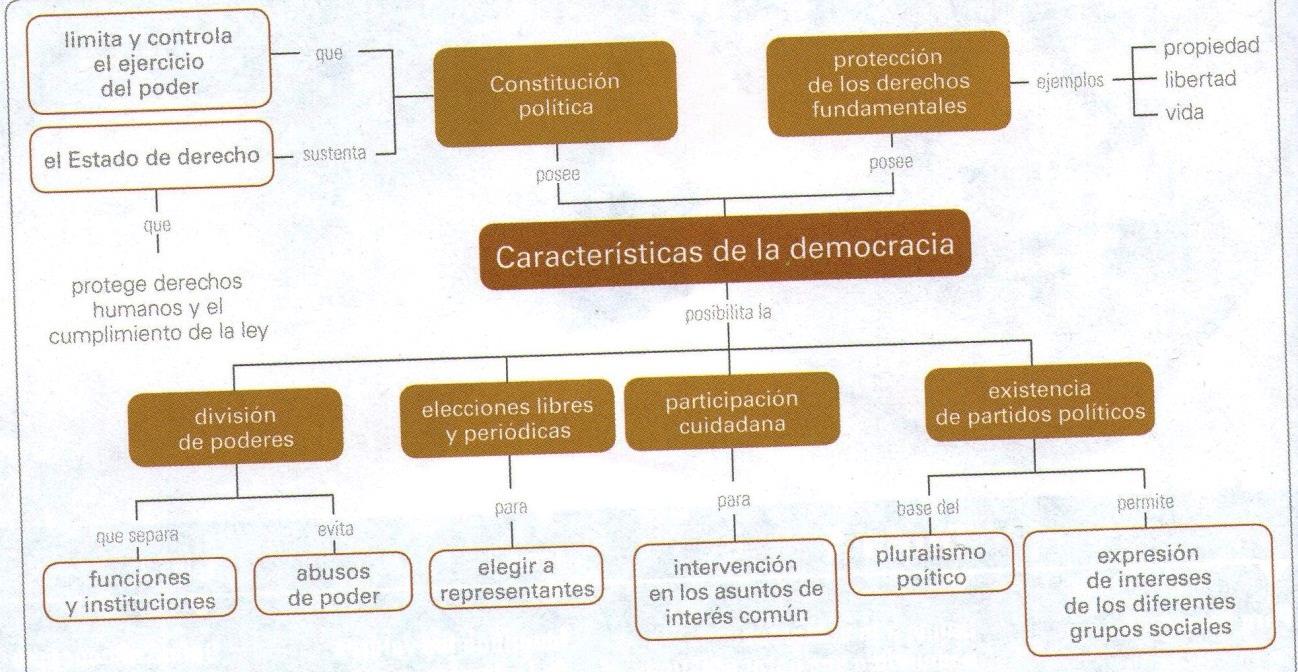 